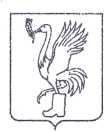 СОВЕТ ДЕПУТАТОВТАЛДОМСКОГО ГОРОДСКОГО ОКРУГА МОСКОВСКОЙ ОБЛАСТИ141900, г. Талдом, пл. К. Маркса, 12                                                          тел. 8-(49620)-6-35-61; т/ф 8-(49620)-3-33-29 Р Е Ш Е Н И Еот __29 июня___  2023 г.                                                                 №  40┌                                                              ┐О внесении изменений в Положение об Общественной палате Талдомского городского округаМосковской области, утвержденное решениемСовета депутатов Талдомского городского округаМосковской области № 14 от 27.02.2020 г.Руководствуясь Федеральным законом от 06.10.2003 г. 131-ФЗ «Об общих принципах организации местного самоуправления в Российской Федерации», Федеральным законом от 04.04.2005 г. № 32-ФЗ «Об общественной палате Российской Федерации», Законом Московской области от 10.04.2009 г. № 30/2009-ОЗ «Об общественной палате Московской области» и Уставом Талдомского городского округа Московской области, зарегистрированного в Управлении Министерства юстиции Российской Федерации по Московской области 24.12.2018 г. № RU 50365000201800, а также на основании письма от 31.05.2023 г. № ОП-1-125 председателя Общественной палаты Московской области А.В. Торкунова,  Совет депутатов Талдомского городского округа Московской областиРЕШИЛ:          1. Внести изменения и дополнения в Положение об Общественной палате Талдомского городского округа Московской области, утвержденное решением Совета депутатов Талдомского городского округа Московской области № 14 от 27.02.2020 г.:1.1. Дополнить статью 7 пунктом 3 следующего содержания: «3. Полномочия членов Общественной палаты могут быть продлены соответствующим решением Совета депутатов Талдомского городского округа Московской области на срок не более шести месяцев».2. Решение вступает в силу с момента принятия.3. Опубликовать настоящее решение в газете «Заря» и на официальном сайте администрации Талдомского городского округа.4. Контроль исполнения настоящего решения возложить на председателя Совета депутатов Талдомского городского округа М.И. Аникеева.Председатель Совета депутатовТалдомского городского округа                                                                          М.И. АникеевГлава Талдомскогогородского округа                                                                                                 Ю.В. Крупенин